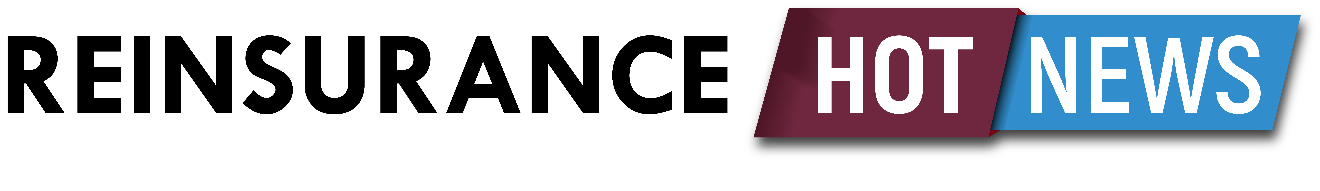 July 18, 2023New Specialty Contract for CarvyktiAHCCCS has added a new contract with Banner University Medical Center Tucson for the administration of the CAR- T gene therapy drug Carykti (CAR) effective 06/12/2023.   Visit the AHCCCS Transplant FFS Rates & Codes website for details, Under Transplant Rates effective 6/12/2023: https://www.azahcccs.gov/PlansProviders/RatesAndBilling/FFS/transplantrates.html